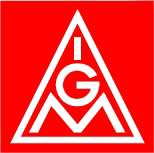  Punkte für Alba Berlin, 
mehr Lohn für Alba-Beschäftigte!Liebe Basketballfans!Der Name Alba steht für einen erfolgreichen Berliner Basketballverein. Wir freuen uns, dass Alba Berlin erneut um die deutsche Meisterschaft spielt und drücken ihnen als Berlinerinnen und Berliner natürlich heute die Daumen!Für uns ist Alba unser Arbeitgeber. Und im Unterschied zum Spitzensport sind unsere Arbeitsbedingungen mickrig. Deswegen stehen wir heute hier!Seit ca. 20 Jahren gab es so gut wie keine Lohnerhöhungen. Das heißt, die Beschäftigten haben über diesen Zeitraum hinweg rund ein Viertel ihres Einkommens durch die Inflation verloren.  Die Beschäftigten leisten auf den Schrottplätzen harte körperliche Arbeit. Das Unternehmen erwirtschaftet gute Gewinne. Chef der Alba Gruppe ist Eric Schweitzer. Er ist Präsident des Deutschen Industrie- und Handelskammertages, ein hochrangiger Repräsentant der deutschen Wirtschaft. Wenn es möglich ist, Millionen für den Basketball zu sponsern, dann muss es auch möglich sein, den eigenen Beschäftigten anständige und faire Löhne zu zahlen, von denen man in Berlin leben kann. ViSdP: Klaus Abel, Erster Bevollmächtigter der IG Metall Berlin · Alte Jakobstraße 149 · 10969 Berlin · www.igmetall-berlin.de